Twinsketches: notre monde en scène/sEtape 2 : « Au lever du rideau ».  1. Nos personnages comiques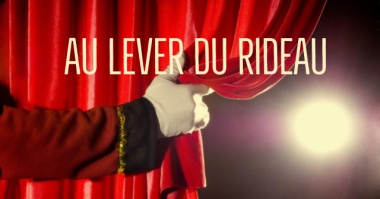 Faites un portrait détaillé de votre personnage comique :Nom : ……………………….……………………………………….. Sexe : ………………………….  Âge : ………ansFamille : ...................................................................................................................................Portrait physique : ……………………………………………………………………………………………………………..Caractère  : qualités :………………….……………………………………………défauts :………………..……………….. Humeur : ……………………………………………………………………………………………………………………………..Style vestimentaire : …………………………………………………………………………………………………………….Goûts et loisirs : ………………………………………………………………………………………………………………….Habitudes (comment il/elle passe sa journée, horaires, moyens de déplacement, lieux préférés…) : ………………………………………………………………………………………………………………………………………….Plats préférés : ………………………………………………………………………………………………………………….Langues parlées : ……………………………………………………………………………………………………………….Il/elle aime ……………………………………………………….. Il/elle déteste …………………………………………Il/elle a peur de ………………………………………………………………………………………………………………..Il/elle collectionne ……………………………………………………………………………………………………………Son mot/sa phrase/son onomatopée … préférés : …………………………………………………………………………………………………………………………………………………………………………………………………..………………………………………………………………………………………………………………………………….……………………………………………………………………………………………………………………………………………………………………………………………………………………………………………………………………………………………………………………………………………………………………………………………………………………………………………………………………………………………………………………………………………………..…………………………………………………………………………………………………………………………………..